You will be “helping” half of the room (~5 participants) navigate the tasks in our study by:  answering some questions, avoiding others, and preventing misbehavior.Arrive 30 minutes before study timeSet up the room in accordance to the ROOM SETUP and MACHINE SETUP directionsApproach questions and wrist slapping by following RUNNING THE STUDY directionsSupport post-task questionnaire in accordance with the ENDING THE STUDY directionsAfter participants have left, clean up by following the TEAR DOWN directionsBring with you/Get from labBring printout of this script + Red penGet scratch paper, for observations (include participant ID + your name)Get clipboardPost-Task questionnaires (for the correct treatment)Write the participant ID on each.ReceiptsCheat sheets (printed in color)Workstation SetupPenScratch paper (2 pieces + workstation #)Work station number tentCheat sheet (for correct treatment)Room SetupPost-task questionnaires and receipts beside the tutorializer Each workstation needs the following items:A pen (that writes)Scratch paper (minimum 2 sheets)Sheet giving Participant IDCheck what treatment we are running from the whiteboard behind the projector screen.These are the mappings from name to number:Control = “0”	Saliency = “1”Rewards = “2”Saliency + Rewards = “3”Machine Set upOpen File ExplorerGo to C:\\Users\anderan2\.scaii\replays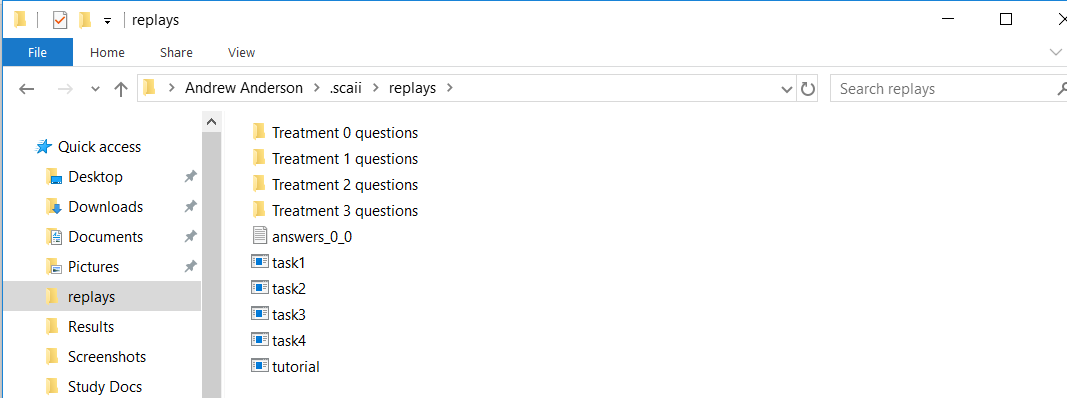 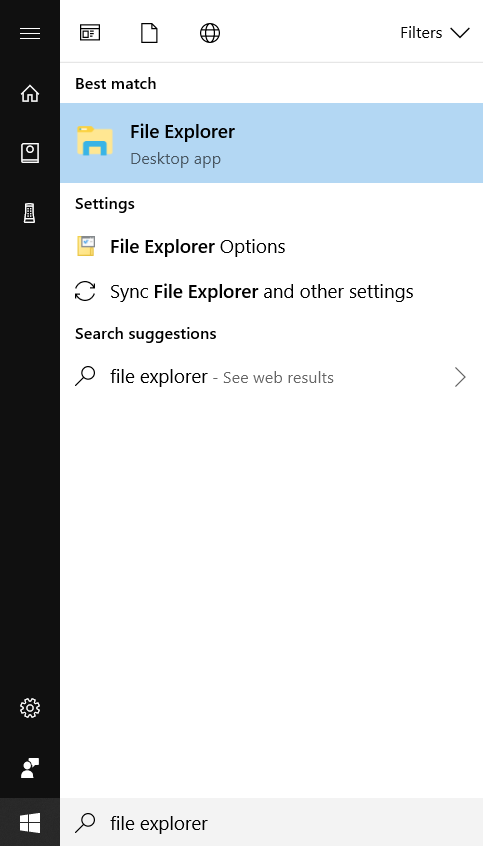 From the treatment name, you know the number, go into that folder (for example, for Control, go into Treatment 0 questions)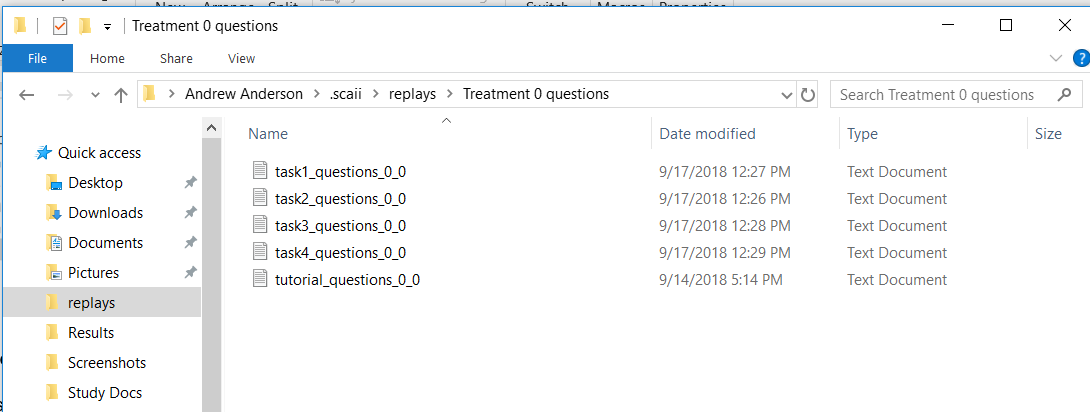 Check the whiteboard behind the projector for the participant ID range in use for this session, then make sure that the Participant ID (PID) is correct on ALL of these question files.  If it is not written there yet, check: https://docs.google.com/spreadsheets/d/1SkmPUeoMEhgeSnIwozmmch9wmxIDpJ2EvKUFogKhzCE/edit#gid=0select ALL of the files (can hold control and click on the files) EX: Suppose their PID is listed as 9181603. Make the changes to reflect this.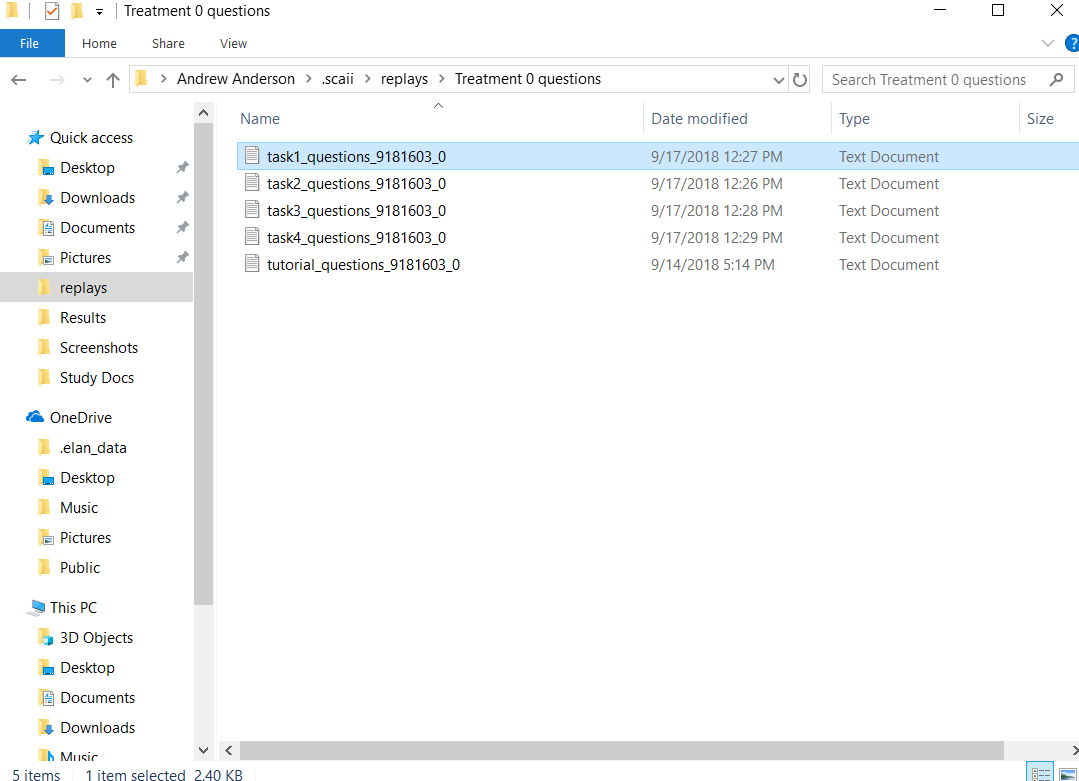 Now, pull ALL of these files into the replays folder 1 level up.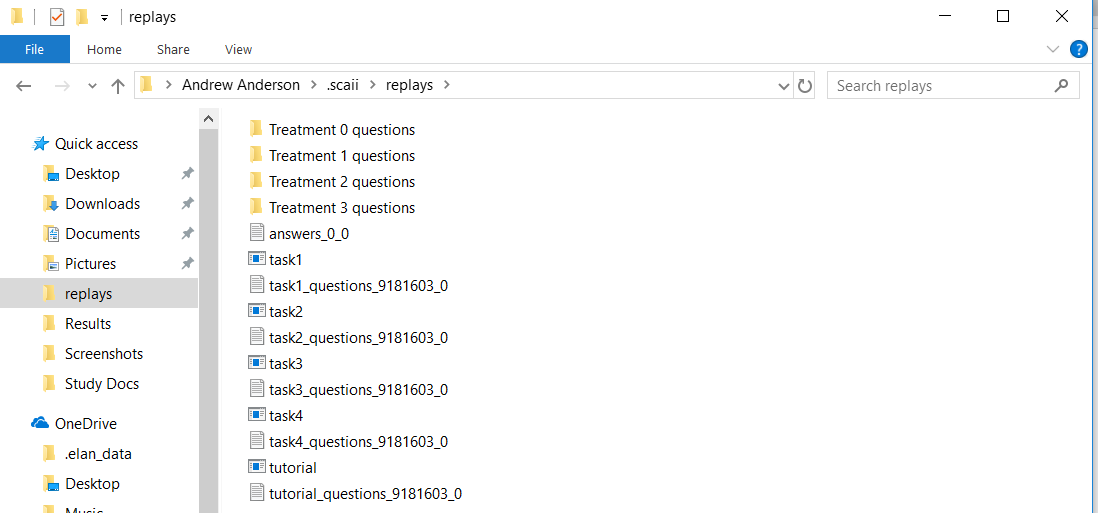 Now, we’re going to set git upOpen TWO instances of git bash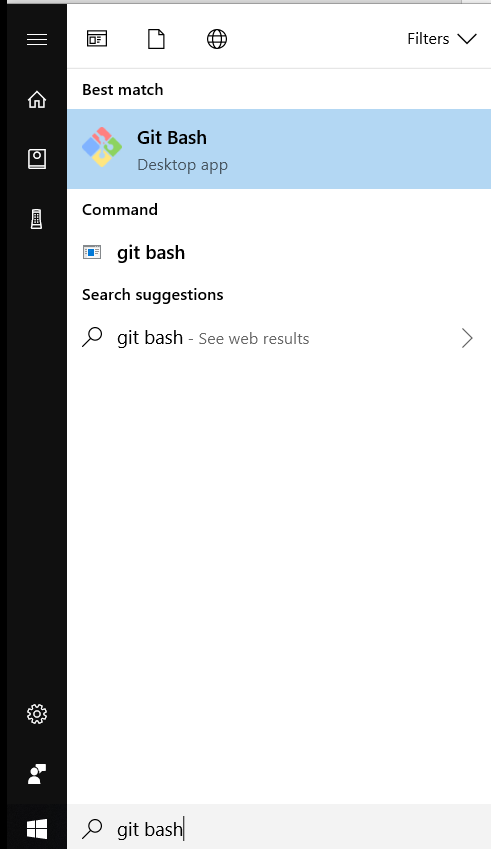 Snap them to the side, so it can fill the whole screen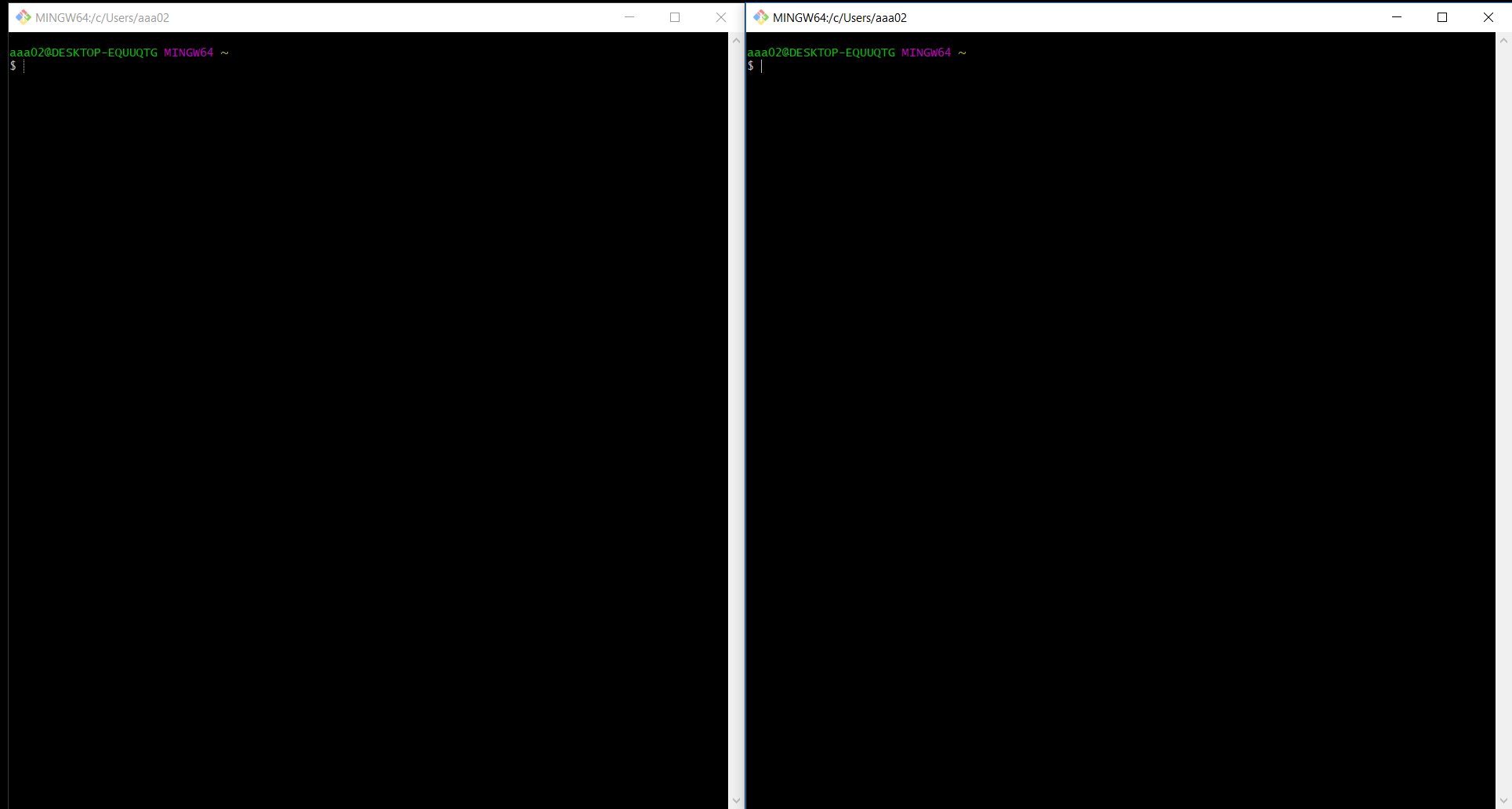 In both sides, type in: “cd .scaii/git/SCAII/core” and hit enter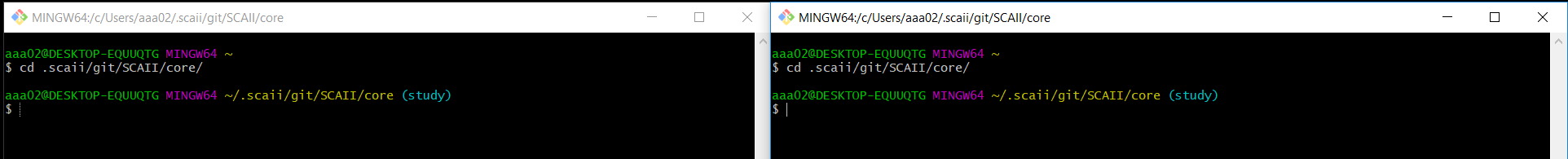 In the left hand side, type “cargo run webserver” and hit enter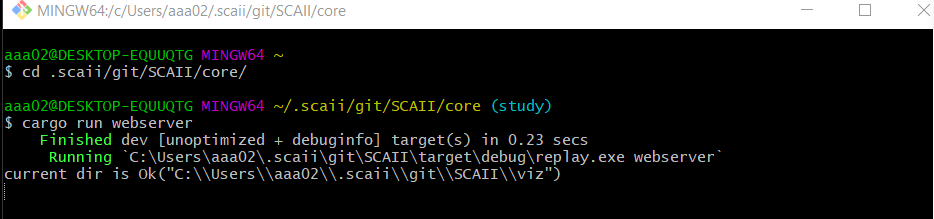 In the right hand side, type “cargo run file” and hit enter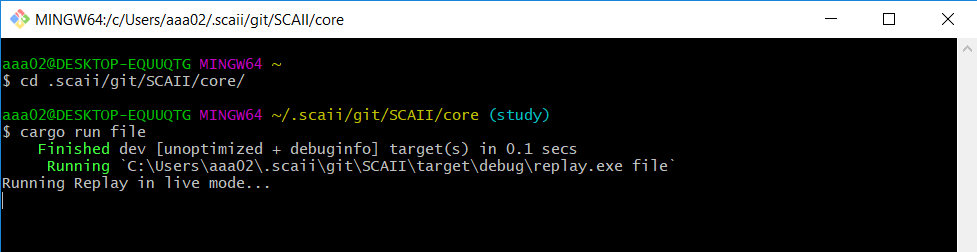 Google chrome should launch at this point, and you’ll see a tab open up in the middle of the screen. Click ok to make it go away and press the start button beside the play button.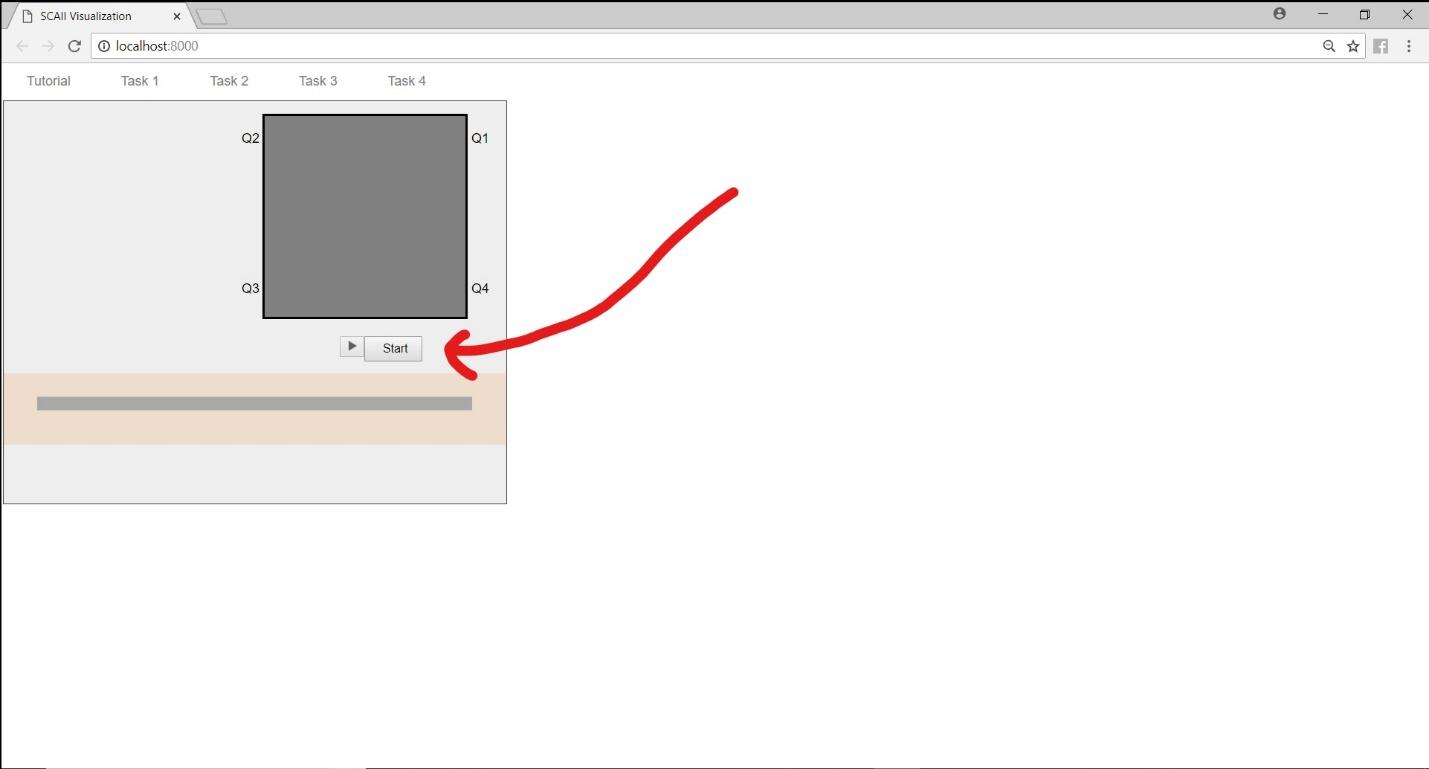 Now, you’ll see Verify Participant ID. 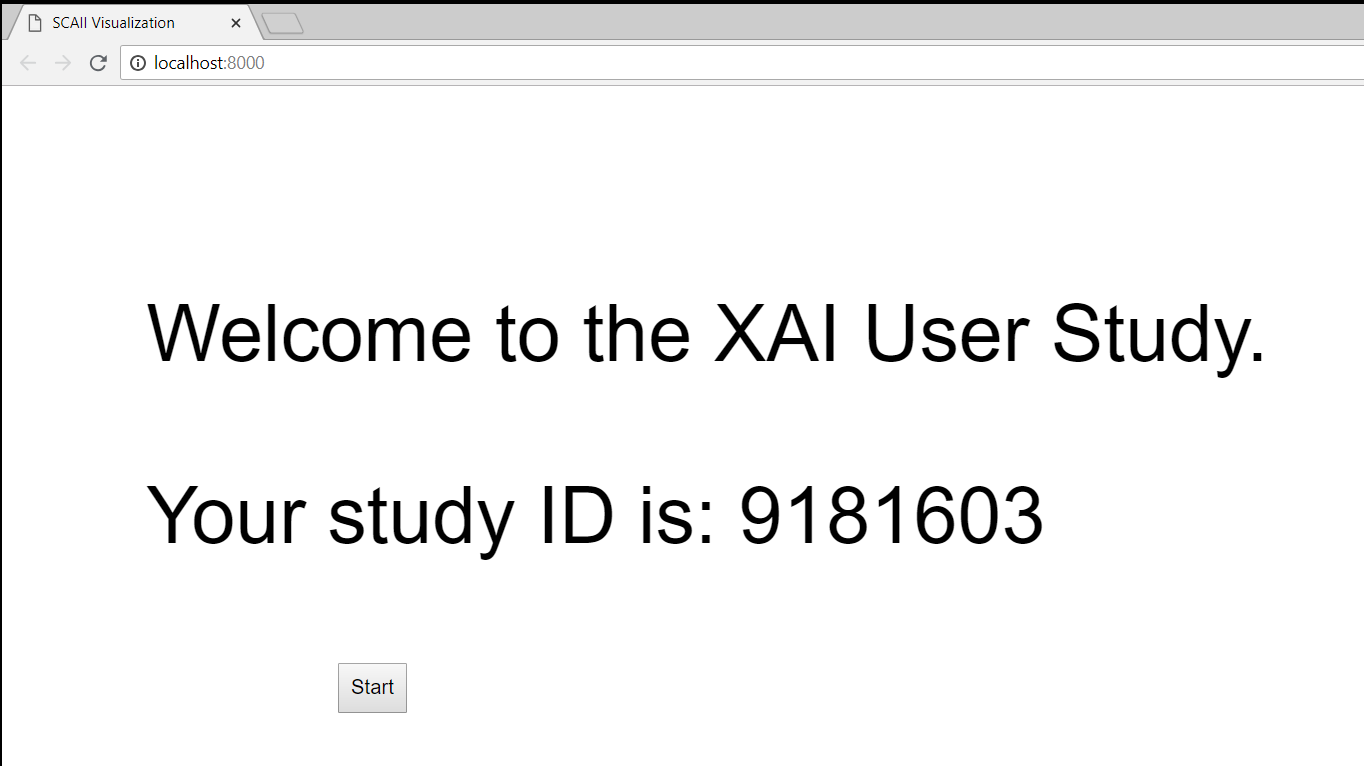 Open Camtasia (windows key and type in “Camtasia”)Then click on the “record screen” in the top-left. It should bring up a small widget.Turn the audio offMake sure the widget appears in the lower rightGo back to Google chrome*IMPORTANT* Hit f11 to full screen Running the Study (with this page showing)Remember to bring the lights back up after tutorialWalk around and don’t chat with the participantsTry to stand/walk where you can observe your group of participantsAfter your group of participants finishes, give a thumbs up to the tutorializer so they know they are doneCONTINUE to observe after they have finished the tasksWhen answering questions try to be as nice and supportive as you canAsk for clarifying questionsMake requests, not demandsParticipants are not allowed food/drink, avoid consuming them during sessionsParticipent Misbehaviors:No using phones (make sure they are off)No talking to other participants (everyone needs to work alone)No clicking aheadParticipants may leave at any time for any reason (payment requires completion)Can answer any questions that:Are answered on the cheat sheetRelate to what Andrew has saidThat were ALREADY answered in the tutorialCan NOT answer any questions that relate to:Strategy/how to answer the question on the screenOff task questionsTurn the question back to them in an encouraging way, by saying things like: Q: “how do you suggest that I figure out…”A: “Do the best you can”“Answer the question to the best of your ability”“Interesting, take note of that thought it might be useful later”Emotions/frustration/feedback: Just reassure them, don’t actually provide info. Q: “I have no idea how to do this”.  OR “I’m not very good at this.”  OR Q: “This interface is really hard to figure out.  What I need is…”  A: “that’s very helpful info, be sure to include it in one of the text boxes when you feel that way”.Common issues:Can’t read some text: control + scrolling can zoom Screen is all white: They have scrolled down too far, have them scroll upThey have code inspector on right side of screen: Press F12Bringing up a new tab: Have them close the tab (NOT the window!!!)Person needs to go to the bathroom: A: “Please wait until the end of this decision point.” <Alert the tutorializer, who will have the whole room wait while the person uses the restroom>Timeout protocolFor all questions with a typing answer, type in “Timeout <<Insert your initials>>”.For all click questions, click on the tank object (game map), tank saliency map (saliency maps), or the largest negative reward bar for the action NOT taken.Take note of which participant it was and what time so we can check the logs afterwards.Catastrophic failure recovery strategy:Alert the tutorialiser IMMEDIATELY. Tutorialiser will tell everyone to turn their monitors off and keep their hands off, pausing the timer.If the system has totally crashed, go to the Git Bash that was running the command “cargo run file” and type in “cargo run file” (skip 2 bullet points down)Once it is up, follow the Timeout Protocol until you reach the correct taskEjection from the studyIf you feel a participant should be ejected, discuss with tutorializer between tasksIf the participant is intentionally ruining things, we will axe them (e.g. turning off the computer power)Other misbehaviors will be given a few strikesONLY the tutorializer will make the call to remove participantsEnding the StudyPick up the Doorperson packet, which they will have slid under the doorHand out the post-task questionnaire and receipt when the tutorializer indicates it is timeParticipants will bring up filled out questionnaires and receipts.  Validate questionnaires (every question answered & participant # written on it)Put any marked scratch paper into the questionnaire packetPress F10 to stop the recording on workstations after the participant leavesTear DownGo through each questionnaire packet and tag each scratch paper with the participant IDFor each workstation:Hit f11 to exit full screen modeSave the screen recording by:Rewind to the start of the recording then pause - Note PID in videoClick save on the bottom right hand cornerRename the file to the PIDClose bash by clicking on its window and press control + CDo the same on the other bash screenDrag the answer files to the “ScreenCaptures” network drive (left column of finder window under “This PC”Move ALL .txt files back to the treatment question